Forty-Years of the Arab Law Quarterly Journal: A Bibliometric AnalysisM. Kabir HassanProfessor of Finance, University of New Orleans, New Orleans, LA, USAmhassan@uno.eduMuneer M. AlshaterPostdoctoral Fellow in Islamic Fintech, IIUM, Institute of Islamic Banking and Finance, Kuala Lumpur, Malaysiamuneermaher@gmail.comAishath MuneezaInternational Center for Education in Islamic Finance (INCEIF), Kuala Lumpur, Malaysiamuneeza@inceif.org AbstractArab Law Quarterly (ALQ) is an English-language, scholarly journal of international repute about the laws of Arab states and related matters, which was first published in 1980. As ALQ is celebrating its 40th anniversary, an attempt has been made using bibliometric methods to analyze the journal’s key bibliometric and scientometric aspects, including most relevant countries, institutions, and authors published in ALQ during the past 4 decades. The objective of this research is to familiarize journal management, scholars and practitioners with ALQ’s development in terms of document productivity, citation growth, international metrics & ranking, and content analysis. Using network analysis in VOSviewer software, the findings depict various co-authorships, co-citations, co-occurrences and bibliographical coupling for countries–institutions–authors–keywords. Researchers have not only aimed to provide ALQ’s readers with a full overview of prominent topics and performance published since its inception but also tried to provide direction for future research.KeywordsArab law — Arab Law Quarterly — bibliometric — journal analysis — journal performanceIntroductionQuality research has been described subjectively by various scholars, which is perhaps the reason why Milne described ‘quality’ as something like beauty that lies in the eyes of the beholder. For instance, acceptance rates for submissions were once considered a determining factor for quality in the sense that a low acceptance rate was considered an indication that a journal was publishing high-quality research. However, it was observed that this criteria was prone to manipulation as a journal’s editors might use their influence arbitrarily to determine what could be accepted or rejected based on their discretion. Thus impact factors have replaced acceptance rates to measure a journal’s quality. Bibliometrics is used for comparative quantitative analysis of publications and is a reliable measure to help enhance the quality of a journal in the future.Arab Law Quarterly (ALQ) is an English-language, peer-reviewed journal first printed in 1980. Although papers published in the journal have mostly been in English, a number of papers and abstracts have appeared in French in the past. Brill Academic Publishers, The Netherlands, took over the scholarly journal and published Volume 1 in 1985. According to the official website of Scimago’s Journal & Country Rank, ALQ is listed as an Q3 journal with a Scimago Journal Rank (SJR) 2019 impact factor of 0.14; from 1999 to 2018, ALQ has remained listed as Q4. In SJR’s system of ranking, Q1 journals have the highest and Q4 journals the lowest values. The objective of this research is to conduct a bibliometric study for ALQ, which has not been attempted to date.During the past three decades, ALQ has been recognized as a scholarly journal offering influential articles on the laws and legal developments of the twenty countries in the Arab world: namely, Arab laws in trans-national affairs, commercial law, Islamic (Sharīʿah) law, and international comparative law. ALQ’s Abstracts and Indices can be found in Current Abstracts, Electronic Collections Online, Emerging Sources Citation Index (Web of Science), Index Islamicus, Foreign Legal Periodicals Index, International Bibliography of the Social Sciences, International Security & Counter-Terrorism Reference Center, Middle Eastern & Central Asian Studies, Periodica Islamica, Periodical Contents Index, Periodicals Index Online (PIO), Russian Academy of Sciences Bibliographies, Scopus, and TOC Premier. SJR is a size-independent prestige indicator that ranks journals by their ‘average prestige per article’ based on the notion that ‘all citations are not created equal’. It measures the scientific influence of journals that accounts for both the number of citations received by a journal and the importance or prestige of the journals where such citations occur. According to its subject matter, ALQ is classified under social sciences specialized in law with an H-Index of 12. Over the years, ALQ has become a reputable journal known internationally as the leading English-language legal publication covering all aspects of Arab law, both Sharīʿah and secular. Today’s Editor-in-Chief of ALQ is Professor Dr. Haider Ala Hamoudi of the University of Pittsburgh School of Law, Pennsylvania, USA. In Moizer’s opinion, over the years, publishing in social science journals has become a contest of sorts, a ‘fair game’ played by authors, reviewers, editors and bureaucrats in an attempt to prove that quality researchers are publishing in journals of excellence, which, however, might not be true in all cases. As a leading journal in the field of social sciences, ALQ has been published for decades while a bibliometric analysis has yet to be made to ascertain its performance. Thus, the objective of this article is to fill this gap by conducting a bibliometric analysis of the performance of ALQ since its inception to familiarize the journal management, scholars and practitioners with the journal’s development in terms of document productivity, citation growth, and international metrics and ranking. Even today, finding a high-quality, high-impact journal focusing on Islamic law is a challenge as the number of Scopus-indexed journals focusing on Islamic law are limited. This is a challenge for researchers on Islamic law who have limited avenues for publication of their research as few journals in the field have been recognized internationally as high-impact journals. For instance, in the official website of SJR, a search using the keyword ‘Arab Law’ only found two results: ALQ and Brill’s Arab and Islamic Laws Series, which is a Q4-ranked book series. When the keyword ‘Islamic law’ was searched, only three results appeared: the Islamic Law and Society Journal, ranked Q3; Studies in Islamic Law and Society, which is a book series ranked Q3; and Brill’s Arab and Islamic Laws Series. While the keyword ‘Islamic’ only found 54 results, ALQ does not appear amongst them.This article is organized as follows. After this Introduction, Section 2 discusses the methodology employed, while Section 3 presents the results and an analysis. Section 4 provides a graphical analysis of the content using VOSviewer software. Section 5 deals with cluster and content analyses. Section 6 details our conclusions.2 	MethodologyBibliometrics is a branch of knowledge that examines the past and future growth of scientific work, enabling knowledgeable leaders and relevant stakeholders to draw conclusions with regard to a specific topic or field of inquiry. One — and perhaps the most important — step in conducting research is the accuracy of the collected data. In the social sciences, in- or exclusion of information in a chosen dataset is highly problematic and subjective, and filtering many topics is difficult due to the blurred borderlines between topics. In our research, this will not present a problem as we have accessed ALQ bibliographical data using the Scopus Database, which is the largest abstract and citation database of peer-reviewed research literature, widely recognized and frequently accessed for quantitative analysis. Scopus revealed 743 ALQ registered documents; however, some entries were missing from the data collected, especially before 1996 when Scopus coverage began. Thus whether results are correct will depend on the accuracy of journal entries to the database. Next, we used the Biblioshiny RStudio package as it offers a user-friendly graphical interface for non-coders. In addition we used VOSviewer and Excel software, considering that their analytical capabilities rank them among the best proper tools to conduct bibliometric studies. The results generated using Biblioshiny, VOSviewer and Comma Separated Values (CSV) files extracted from the database were triple-checked. We also occasionally referred to journal websites for sample checks. Data interpretation was based on our expertise in the field, as well as on manuals and handbooks for the software used.figure 1. Study design.The study design was carried out as shown in Fig. 1, following an approach employed by many previous researchers who have also applied such a technique to analyze journals and universities.3 	Results and AnalysisSection 3 will provide a comprehensive analysis of the content of ALQ based on the bibliometric method. Table 1 provides key data for the journal. An analysis of the data shows that ALQ published 743 documents between 1985 and May 2020: namely, 597 articles, 81 reviews, 15 short surveys, 7 conference proceedings, 40 editorials and 3 notes. It is noteworthy that most of the research papers (324) are single-authored, which differs from the current trend of increasing academic collaboration between researchers.3.1 	General InformationTable 1 provides general information about ALQ.table 1. General Information about ALQ (1985 — May 2020)3.2 	Increase in the Number of Documents over TimeThe journal has witnessed ups and downs in terms of the number of documents published these past 40 years, with an average of 20.04 articles appearing in each volume especially during the last 15 years. Since 1985, Arab Law Quarterly has published one volume yearly, which is composed of four issues. Based on the historical trend it is most likely the journal will continue to keep this pace of publication in the upcoming 5 years (Figure 2).figure 2. Document growth over time.Increase in the Number of Citations over TimeBrill published ALQ’s 116-page Volume 1 in November 1985 that contain 8 articles, 3 conference proceedings and book reviews. Figure 3 shows a continuous, steady, slow rise in the number of citations since the journal’s inception. The nature of research in this field of inquiry probably explains the journal’s low number of citations. Scientometrics demonstrates that the field of study affects citation patterns. Scientists researching different topics cannot be compared; e.g., a biochemist will be cited four times more frequently than the average mathematician, which also applies to the arts, humanities and law. However, certain suggestions and procedures — if applied properly — might work to increase the journal’s impact.It is worth noting that there were only 93 citations before 2004, while the total number of citations is 1099. This leads us to discuss journal metrics in the next section.figure 3. Growth in the number of citations.Journal Metrics from ScopusFigure 4 provides a view of the journal’s metric development over time. ALQ shows a constant SJR pattern, with a slight increase in the CiteScore since 2011 and fluctuations in the Source Normalized Impact per Paper (SNIP) metric during the last decade. Recommendations to improve the journal’s metrics will be given at the end of this article.figure 4. ALQ metrics and ranking.3.5 	Most Relevant CountriesFigure 5 compares the most relevant countries in terms of Arab law research productivity; namely, the UK, Malaysia and UAE are the top producers of scholarly articles in this field. This suggests that any effort to promote or market ALQ, its high-quality research articles, Special Issues, conference proceedings or other activities should take into account the relevant institutions in the countries shown below.figure 5. Most relevant countries.3.6 	Most Relevant InstitutionsInformation retrieved from Scopus lacks much data, while RStudio also takes the countries of corresponding authors into consideration for country productivity. Accurate statistics can only be calculated when a journal updates all relevant information in Scopus and other databases. Figure 6 compares the most relevant institutions based on the Scopus dataset collected from the website. Regardless of the accuracy of the data, these institutions are still the most frequent contributors engaged with the journal.figure 6. Most relevant institutions.3.7 	Most Productive Authors over TimeOf the 473 authors who have submitted research for publication in ALQ over the years, the 15 most productive amongst them are singled out in Figure 7: namely, M. Zahraa, N. Saleh, B.S.B.A. al-Muhairi, and M.M. Billah being the top performers.figure 6. Most productive authors.3.8 	Most-Cited DocumentsTable 2 shows the most-cited articles since the journal’s launch; the high number of citations in relatively new articles come from buzz and sensitive topics as we note in citations 1 and 2. Articles on Islamic finance, amongst other topics, appear especially interesting as we note in citations 3, 5, 10, 11, 13 and 17 and might suggest the need for additional focus by calling for papers in this field of inquiry.table 2. Number of Most-Cited Articles listed according to Rank3.9 	Relevant SponsorsContributors to ALQ have received little funding from sponsors, as the percentage of funded articles reported is only 0.015%. Each of the following organizations has sponsored an author(s) and their research once. Shown in alphabetical order are: Academy of Scientific Research and Technology, Bank of Canada, Bank of England, Diabetes Research Center, European Central Bank, Islamic Development Bank, Ministry of Education — Singapore, Ministry of Higher Education — Malaysia, Qatar Foundation, and Qatar National Research Fund.4 	Graphical Analysis of Content using VOSviewer SoftwareVOSviewer is meant to create visualized networks of bibliographical data for exploring co-relations between study units; these can be countries, institutions, authors, documents and references. Maps generated from the software need interpretation, for which we will provide basic hints that are helpful in generating extra analysis. Anyone interested in greater in-depth usage is kindly advised to refer to the VOSviewer manual. The size of a label and the circle of an item are determined by the comparative weight of the item, which means the higher the weight of an item, the larger the label.The colour of an item is determined by the cluster to which the item belongs.Lines represent links between items; the bolder the line, the tighter the relation.The distance between two items in the visualization indicates the relatedness of the item in terms of the mentioned co-relation; e.g., if two authors or journals are closely related their ties are higher and relatedness stronger.The maps generated are based on thresholds as shown. As not all relations can be depicted on paper, maps are reduced to a certain threshold for clear visibility, unless mentioned otherwise. The following sections will address the topic ‘co-relations’.4.1 	Co-Citation AnalysisIn 1981, co-citation was proposed as a significant branch of scientometrics by Drs. H.D. White and B.C. Grifith. The main purpose of this analysis is to map scientific domains by pointing out relations between units of study. Co-citation reveals the structure of knowledge on a macro-level by describing relations amongst research contributors.4.1.1 	Co-Cited ReferencesOf ALQ’s 16,451 references, 323 have been cited more than twice. However, only 32 are connected as shown in Figure 7. In addition, as explanation, e.g., the red cluster shows the connectivity and how close the ties between those references are. The links going from these references to the book by Al-Shirbīnī (which is one of the most prominent and well-known books on fiqh and Imām Al-Shāfiʿī) shows how this reference is a vital, fundamental reference in many articles; it is considered a knowledge disseminator.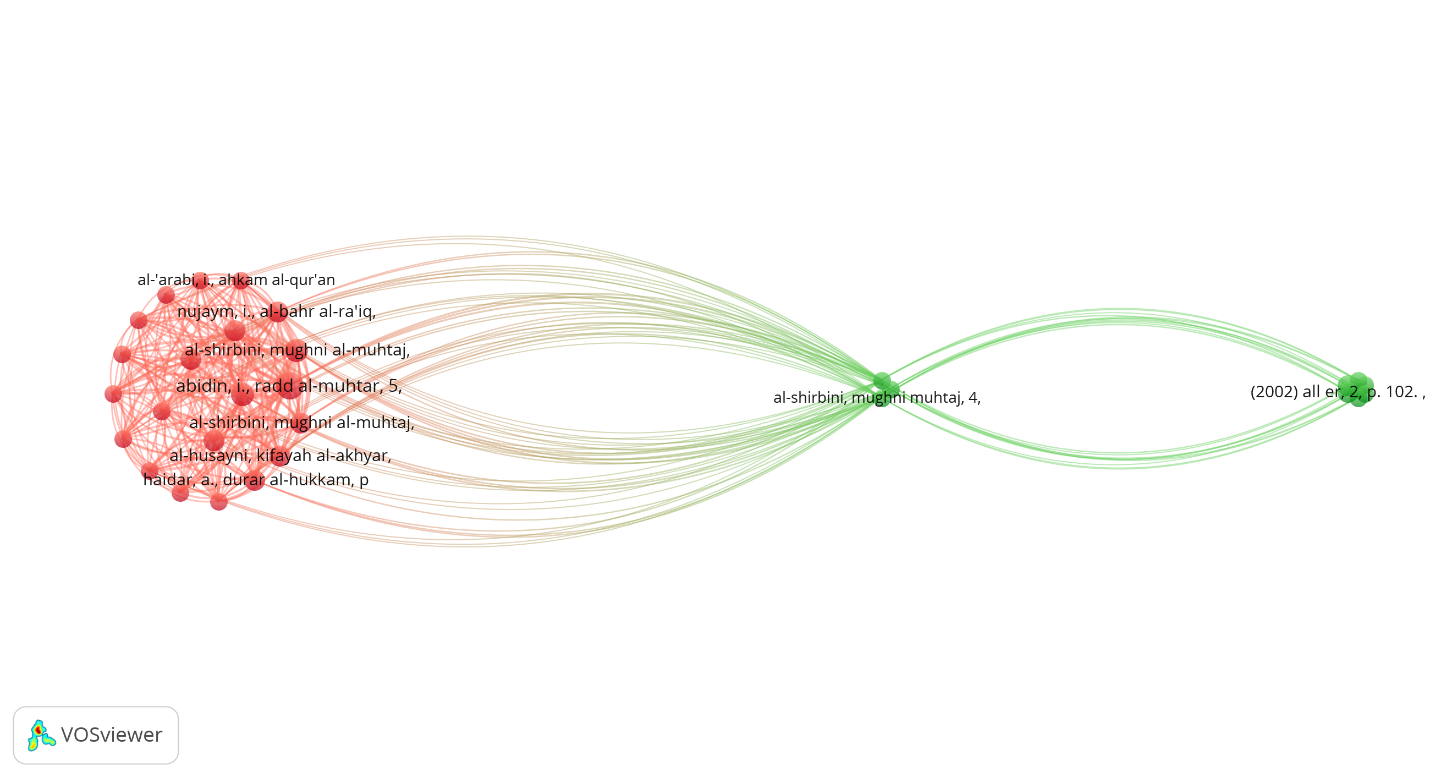 figure 7. Co-cited references.4.1.2 	Co-Cited SourcesOf the sources referred to more than 10 times, 14 are connected; these are the most-cited sources. Figure 8 shows their connectivity. One limitation here is that, while some sources may be more frequently cited, they are not connected to other sources used in the journal and thus should be neglected.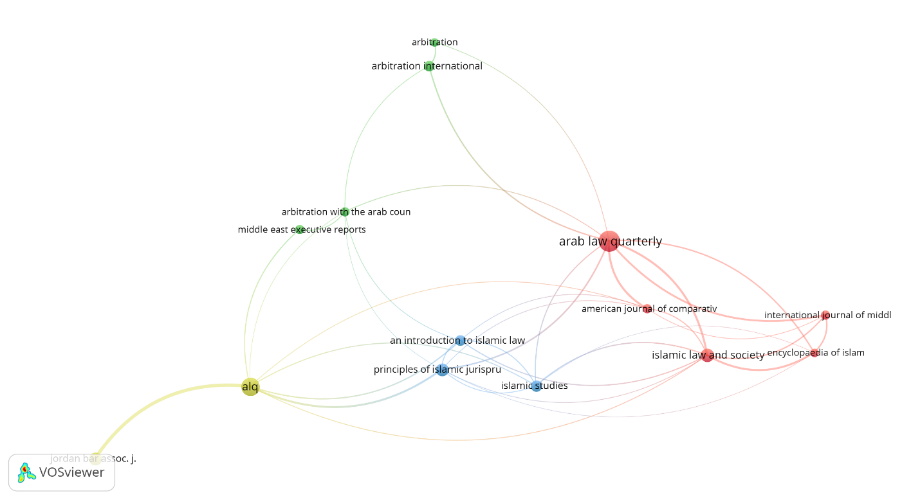 figure 8. Co-cited sources.4.1.3 	Co-Cited AuthorsAmongst the authors cited more than 10 times, 56 met the criteria and 49 were only connected as shown in Figure 9. We have noticed that some items are incorrectly allocated in a coloured cluster, which may be due to erroneous data entries. We also noticed that religious authors show a greater connectivity: e.g., Al-Zuhaylī and Al-Boutī who were both religious Syrian scholars living during the same period.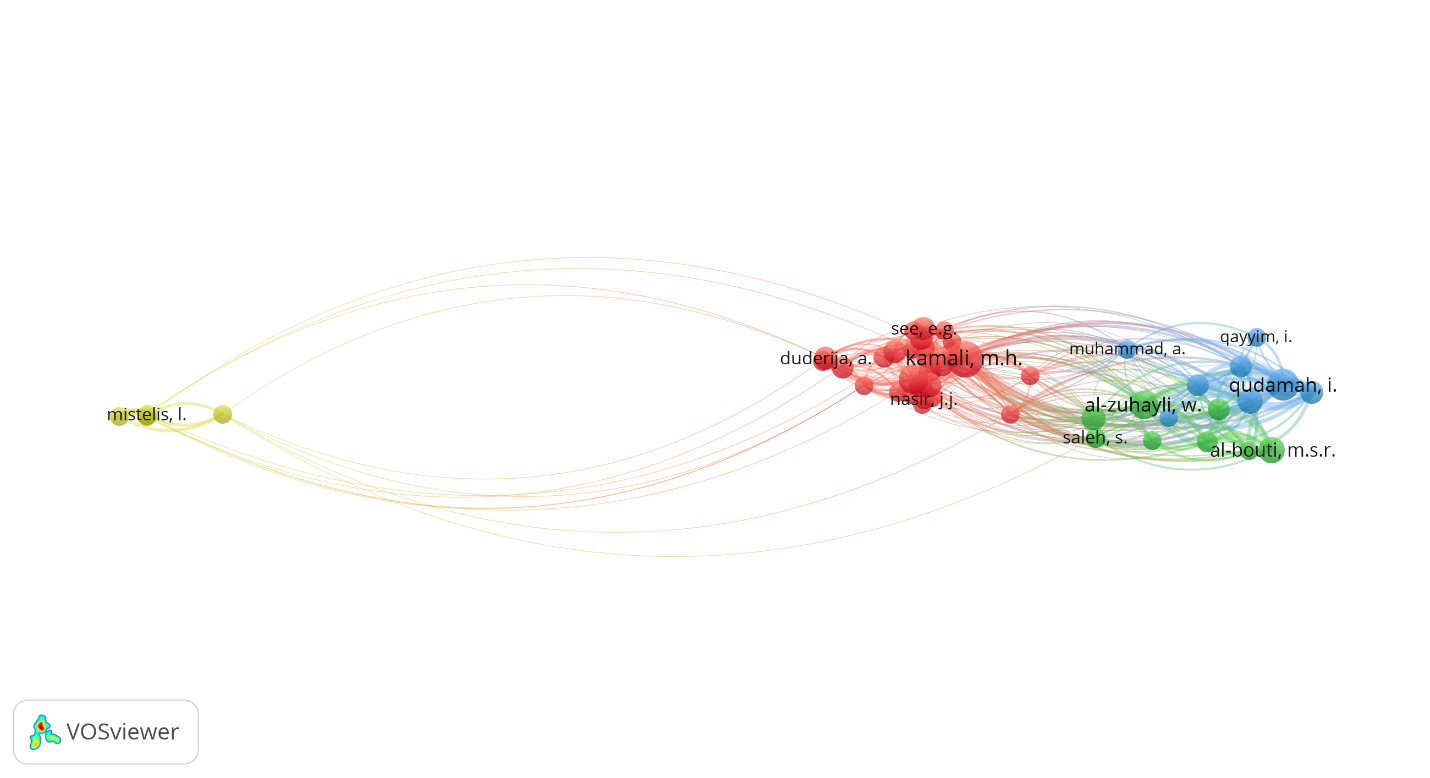 figure 9. Co-cited authors.4.2 	Co-AuthorshipUnder pressure to ‘publish or perish’, international collaboration thrived after 1990. While the numbers of research papers were growing linearly, their international sources of origin were growing exponentially. While some people attribute this rise to the proliferation of interdisciplinary research, in an academic context, ‘co-authorship’ can be understood as one’s association, but not one’s authorship, with a document. Foucault described this well when he said: ‘Authors are writers, but not all writers are authors’. Co-authorship analysis is meant to explore the extent to which authorship in a certain platform or area of knowledge refers to a collaboration to produce a scientific publication. The following sections describe co-authorship patterns for ALQ.4.2.1 	Co-AuthorshipOf ALQ’s 473 authors, only 9 are connected (Figure 10). We shall show all of them to appreciate the landscape of co-authorship in ALQ. Through proper cluster analysis of its published articles and main topics, the journal can encourage authors engaged in similar research to consider working together to boost productivity in their fields of inquiry.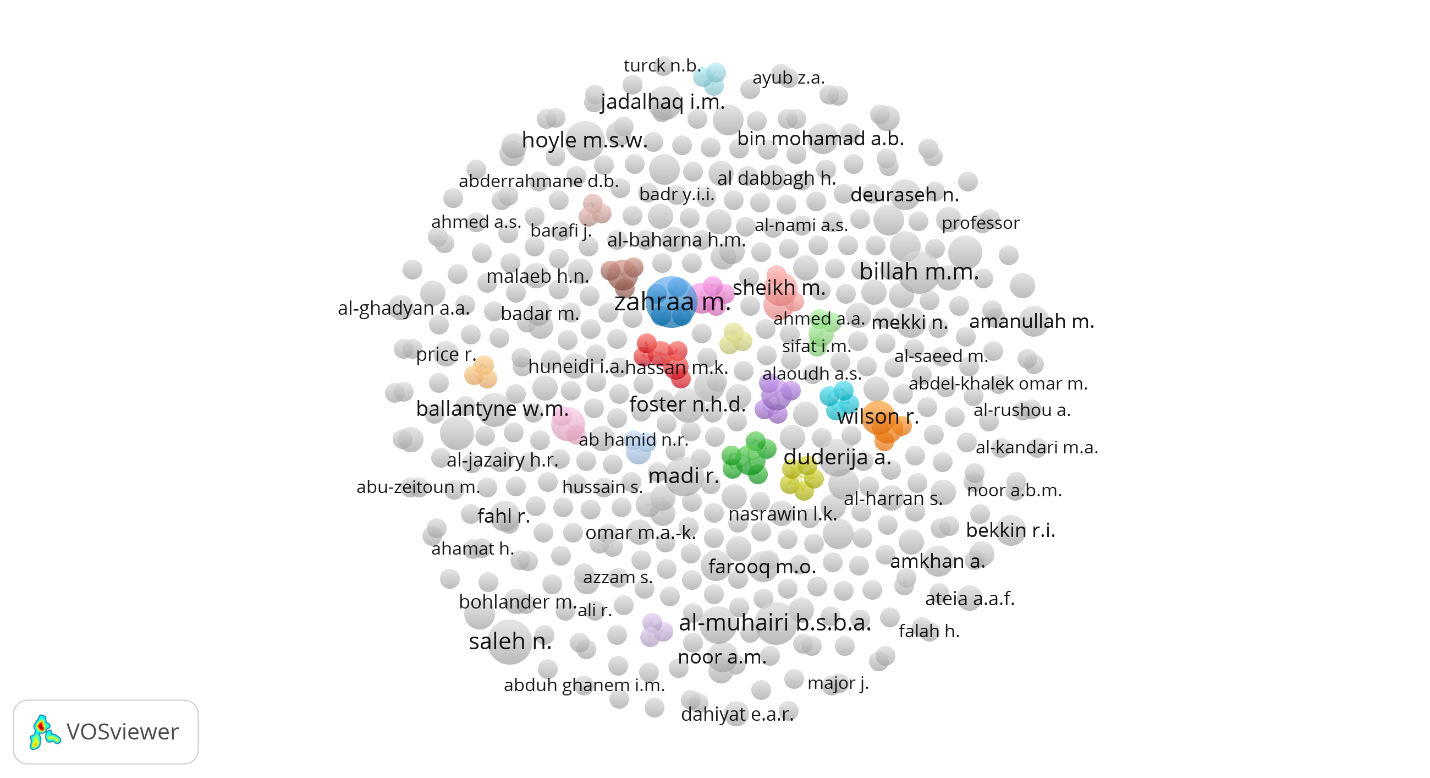 figure 10. Co-authorship.4.2.2 	Co-Authorship amongst OrganizationsAmongst organizations, only 6 were connected (Figure 11). The rare occurrence of co-operation between both authors and organizations may be interpreted in various ways. When the scope of a journal is broad, then it is probable that writers from different specializations and organizations will work and publish on their own, while a narrower scope may help pinpoint a certain focus and encourage collaboration between researchers in the scientific community. 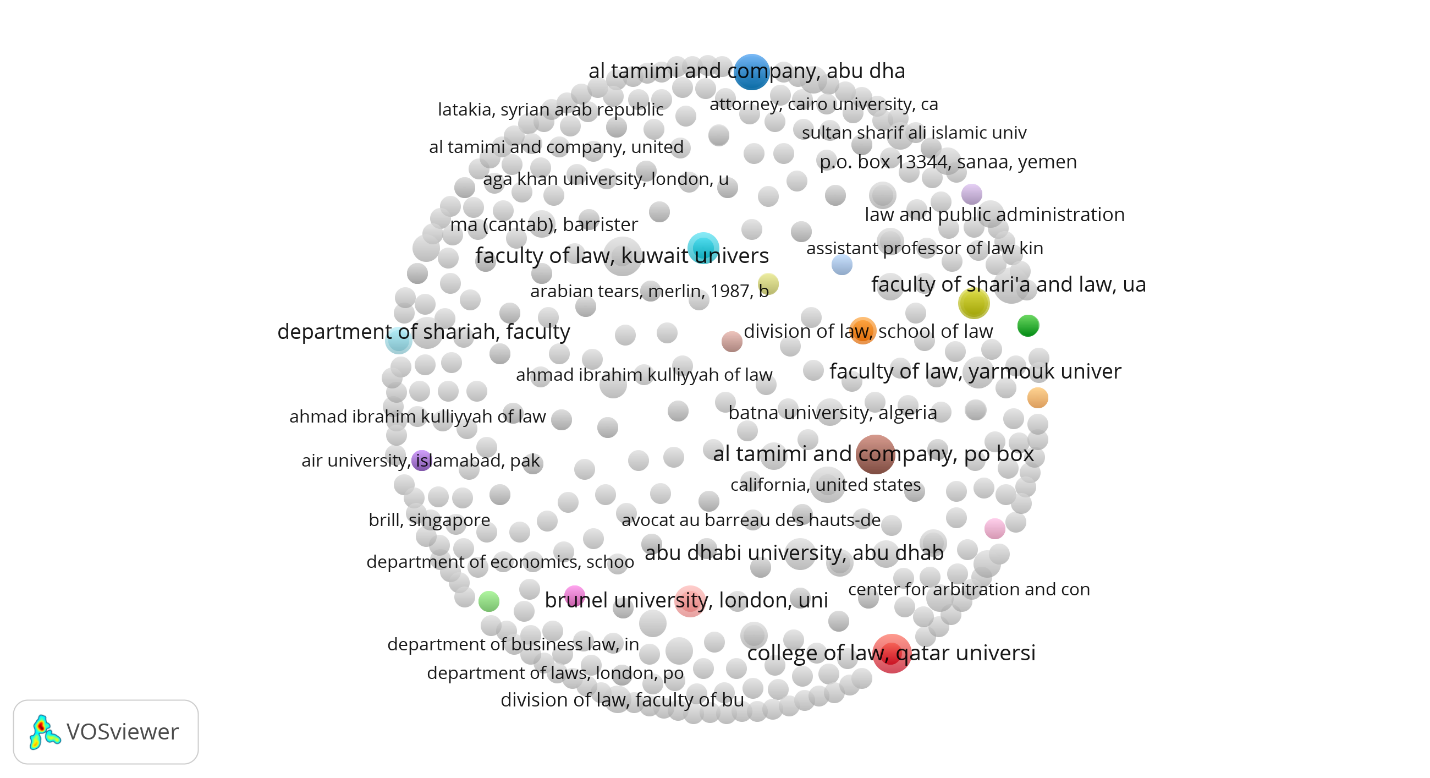 figure 11. Co-authorship amongst organizations.4.2.3 	Co-Authorship amongst CountriesOnly 24 of the 64 countries were connected (Figure 12); we have noticed that Western countries have a greater tendency to collaborate (e.g., USA, UK, France, and Belgium).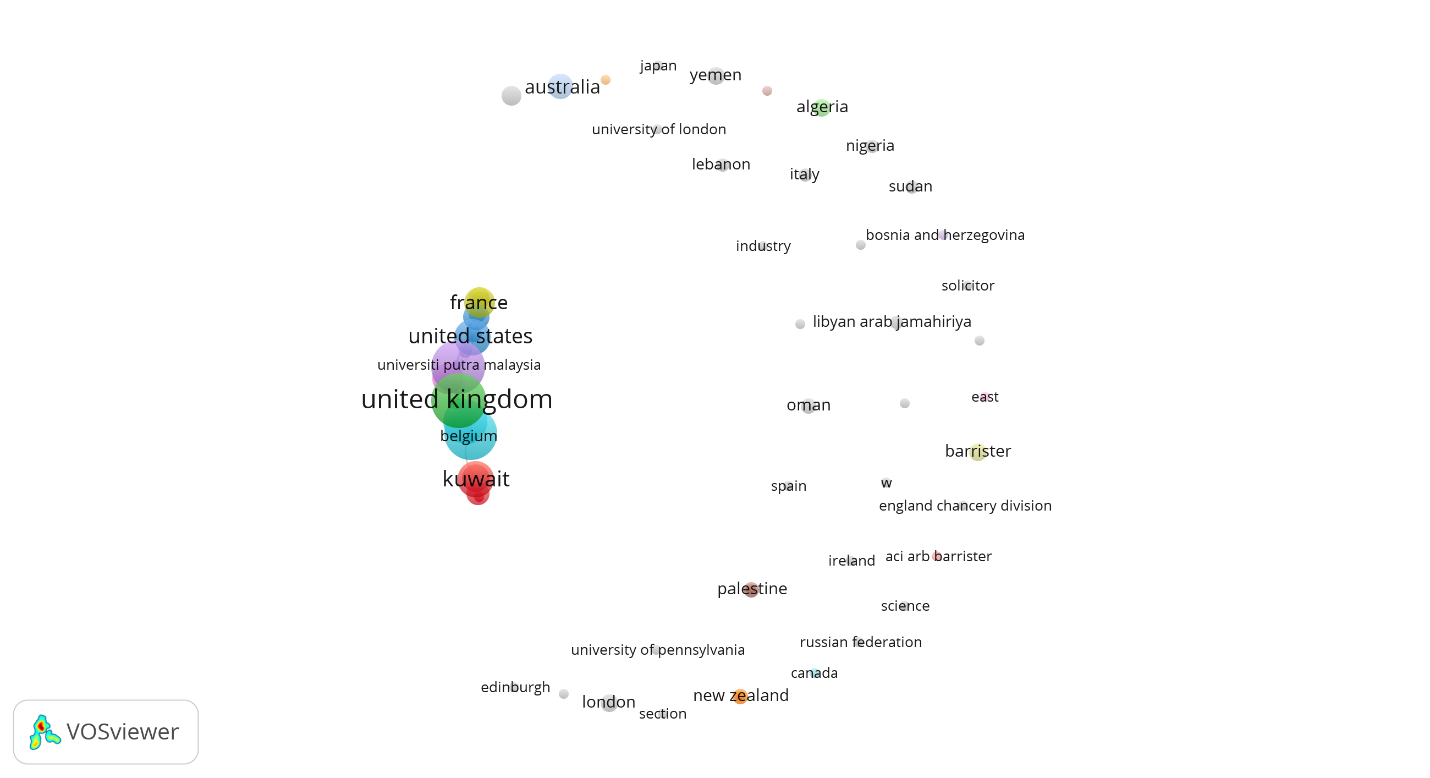 figure 12. Co-authorship between countries.4.3 	Co-Occurrence AnalysisKeywords, which play an important role in scientific research, can reveal the existing state of research and knowledge structure. By using mapping techniques, a researcher can trace themes and unearth clusters to gain a clearer perspective for the future direction of their study. Co-occurrence analysis may help reveal the most relevant topics and their relations with other topics. Scholars recommend using co-occurrence analysis to foster systematic literature reviews and increase their efficiency, as such investigative research is considered tedious, time-consuming and manual in nature. The following sections will help clarify the importance of such an analysis.4.3.1 	Co-Occurrence of All KeywordsOf 869 keywords, with a threshold of five occurrences per word, 18 are shown in Figure 13. We find a clear connection between the terms ‘Islamic finance’, ‘Sharīʿah’, ‘tawarruq’ and ‘ribā’, which demonstrates that these topics are amongst the most frequently addressed issues in ALQ. Thus the reader can more readily grasp the relation between fiqh, law and Islamic finance, or capture the notion that Saudi Arabia is a country most interested in arbitration, or derive understanding that Islamic banking revolves around topics such as corporate governance and dispute resolution.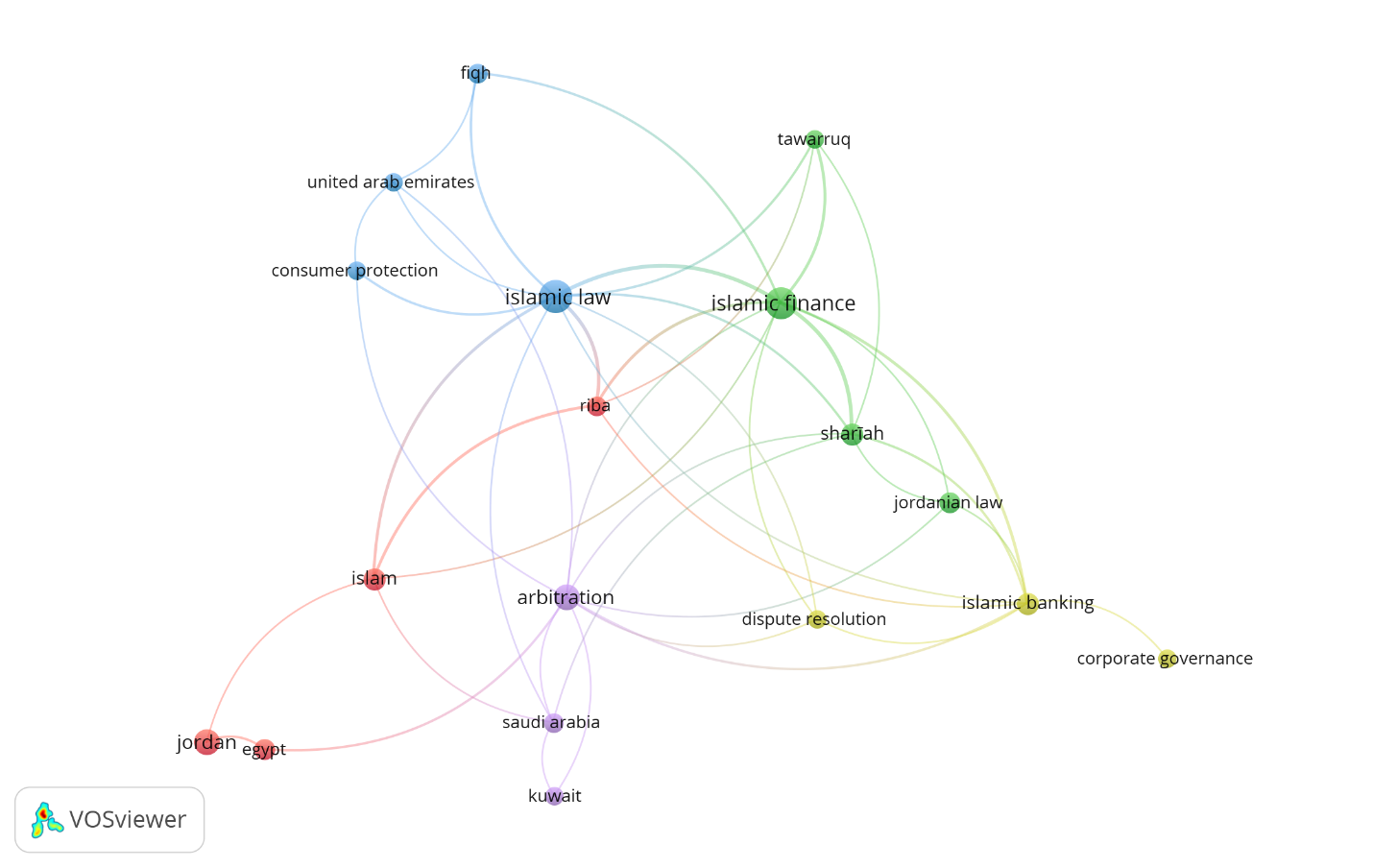 figure 13. Co-occurrences of all keywords.4.3.2 	Co-Occurrence of Authors’ KeywordsOf all the keywords used by authors, 595 are connected, but without a threshold specified. Figure 14 shows the full connectivity between authors’ keywords, which may be useful for both the journal as well as its readers.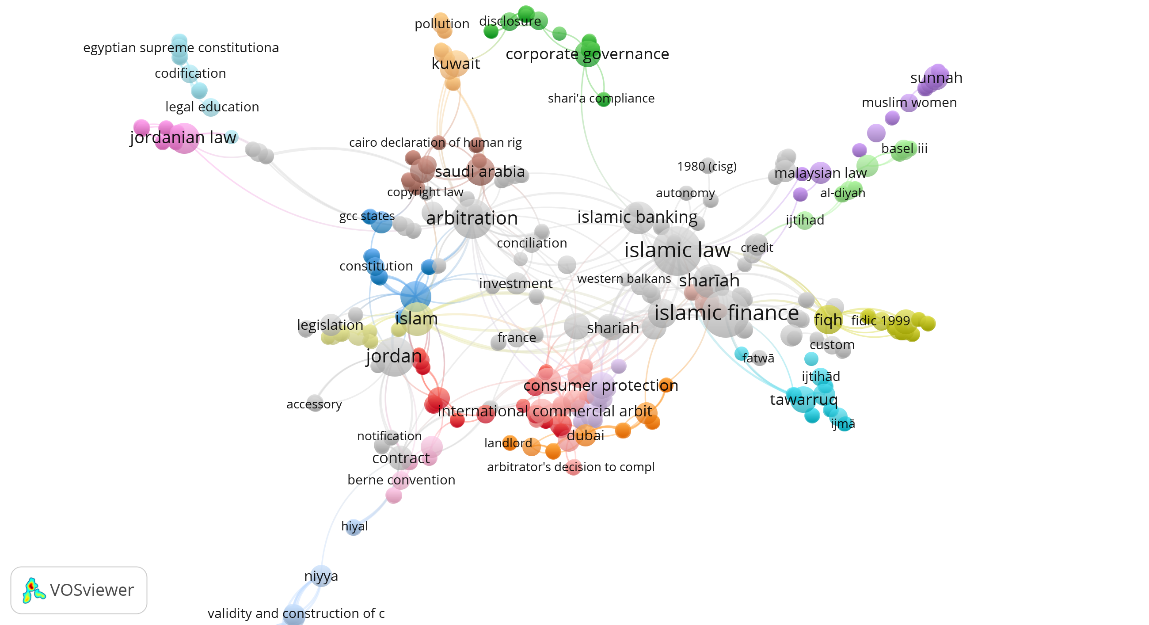 figure 14. Co-occurrences of authors’ keywords.4.4 	Bibliographic CouplingWhen two research articles refer to the same reference in their bibliographies, the relation between both documents is called ‘bibliographic coupling’. It expresses a similarity between documents, which helps in science mapping, simplifies tracing clusters, and is more complementary to the co-citation cluster analytical method.4.4.1 	Bibliographic Coupling of DocumentsOf the 744 research articles in ALQ, 142 are connected. Figure 15 shows all significant (strong) links connecting ‘core documents’ (strong and frequently coupled documents) in clusters with any other core document mapped.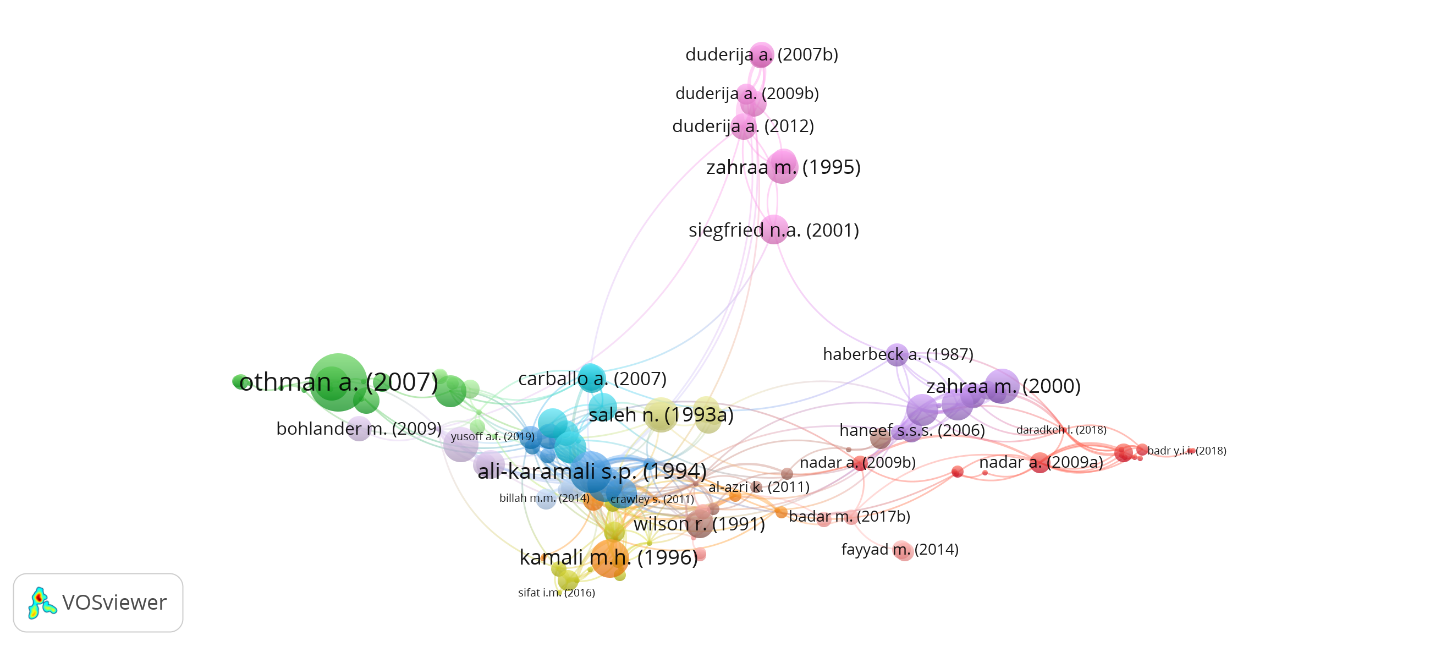 figure 15. Bibliographic coupling of documents.4.4.2 	Bibliographic Coupling of AuthorsOf all the authors who have published in ALQ, those with at least a minimum of two documents are shown in Figure 16. Based on this analysis, there is a high probability that authors in each cluster are studying the same or similar topics.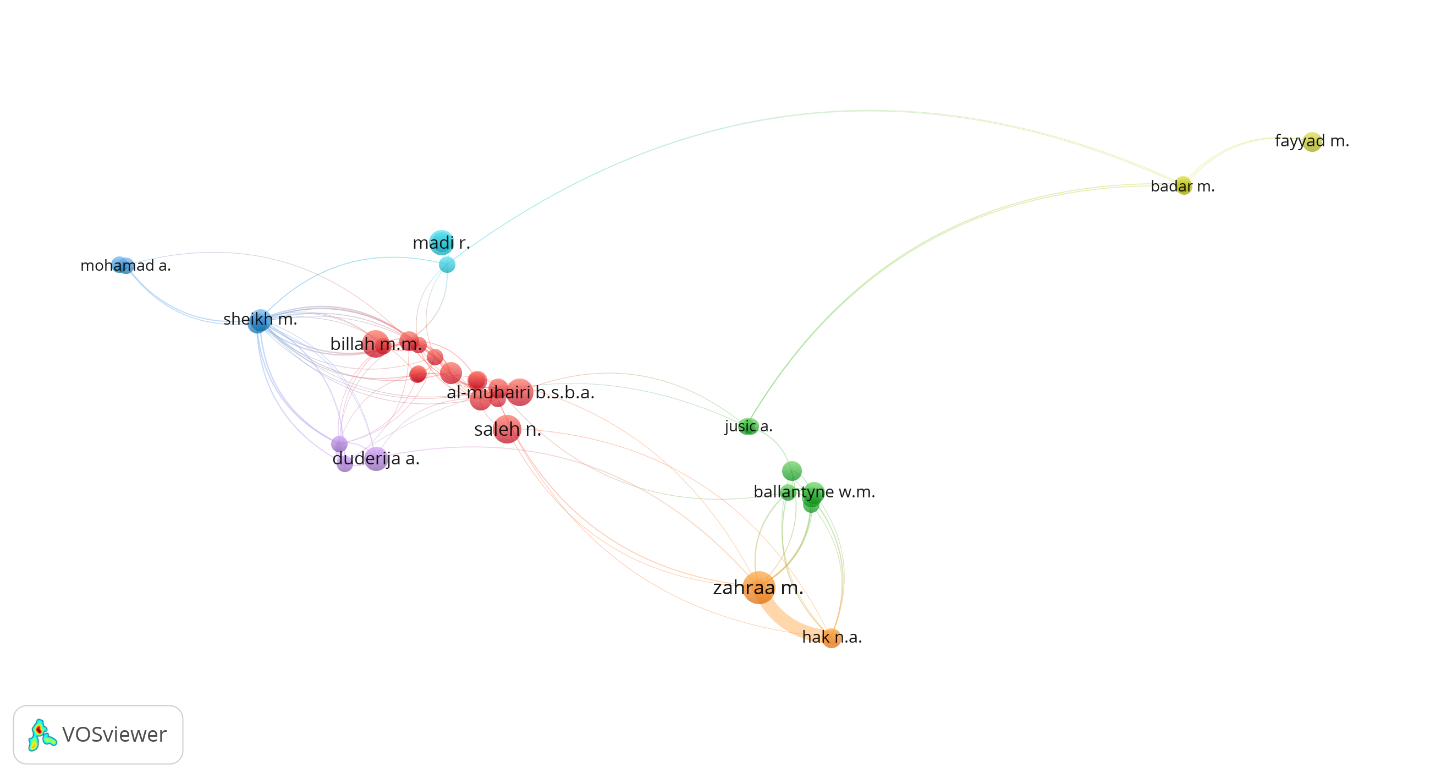 figure 16. Bibliographic coupling of authors.5 	Cluster and Content Analyses5.1 	Cluster Analysis of ALQ PublicationsCluster analysis has shown that the three significant clusters identified are (1) Islamic Law, (2) Arbitration, and (3) Islamic Finance (Figure 17). All three clusters fall within the ambit of the broad scope of the journal. Since the focus of the journal, and Arab law, is on Arab countries, it is imperative to discover how many papers that have been published relate to a geographical location. Analysis shows that certain jurisdictions have been researched more frequently: namely, Jordan, Saudi Arabia and other GCC States as well as non-Arab countries such as Malaysia and France. A search in ALQ titles shows that thirteen papers were related to Malaysia and France while two papers referred to France.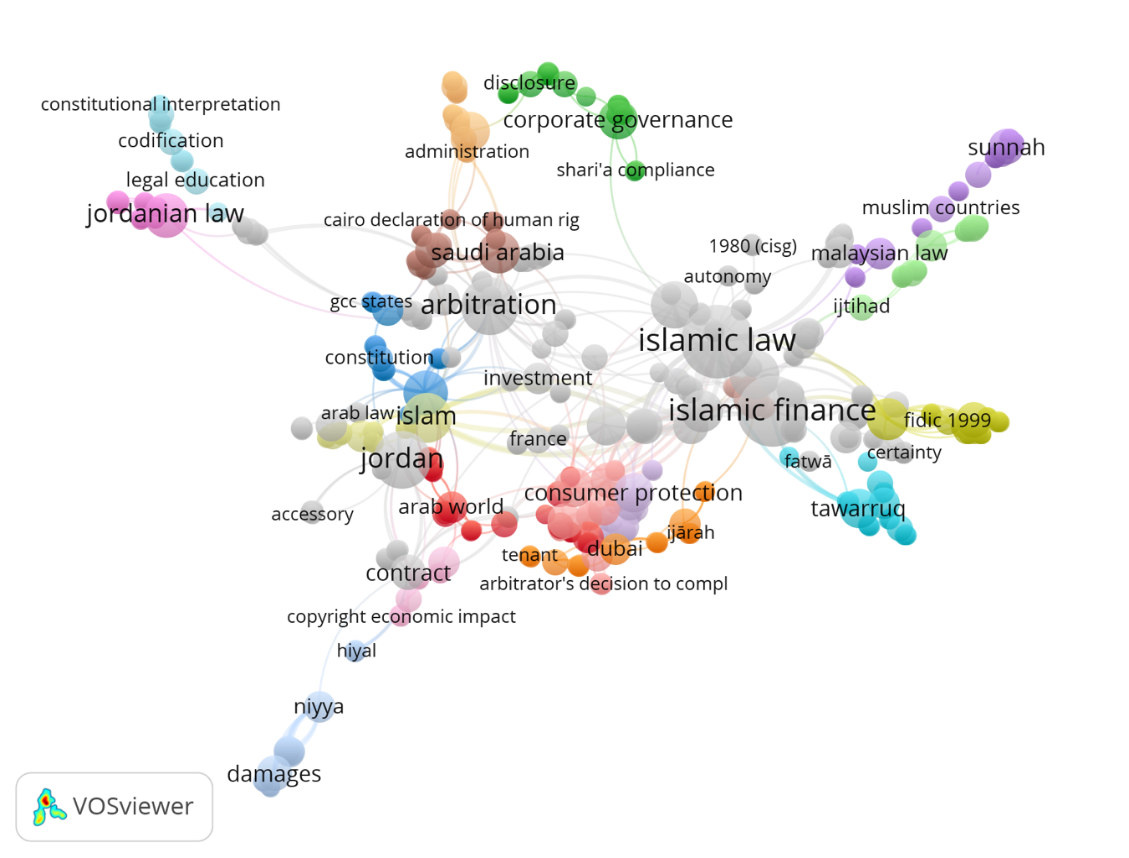 figure 17. Bibliographic coupling of keywords.Regarding the geographical coverage of ALQ’s content, except for Comoros and Djibouti, all Arab countries have appeared in research papers published in the journal over the decades. Egypt, UAE, Jordan and Saudi Arabia are the countries that have most frequently been researched; not only scholarly research but also papers on legislation and case laws within these jurisdictions have appeared in the journal over the years.5.2 	Content Analysis or Major ThemesIn this section the major themes chosen for content analysis are based on the findings provided in Section 5.1: namely, the three major clusters representing Islamic Law, Arbitration and Islamic Finance. We see that the content published in ALQ has evolved over the years to reflect contemporary issues in Islamic law. Over the decades, it has become evident that ALQ has focused in a balanced way on the issues most relevant to the Muslim world. Although in recent years other journals have emerged which cater to Islamic law, ALQ is still considered the international journal for scholarly research on Arab law and has gained the trust of the academic community worldwide. A thorough analysis of ALQ’s content published over the decades is essential to grasp how the scope of the journal has evolved over time. In this analysis, we have divided the years during which the journal has been published into four distinctive timeframes: i.e., 1985–1989, 1990–1999, 2000–2009, and 2010–2019. Such a division is important if one aims to discover evolving micro-areas of focus over a longer period of time. From 1985 to 1989, ALQ mainly focused on Islamic law-related issues. It is noteworthy that, in ALQ’s official website, there is no information given for 1986 issues. Although Volume 1 was issued in 1985, the next volume did not appear in print until 1987.For topics published in ALQ from 1985 to 1989, see Tables 3–5 below.table 3. Clusters of Major Topics in Islamic Law 1985–1989table 4. Clusters of Major Topics on Arbitration 1985–1989table 5. Clusters of Major Topics on Islamic Finance 1985–1989The following topics were first addressed in ALQ from 1990 to 1999: namely, women’s issues and Islamic insurance. During this period, Issue 3 of 1999 was entirely dedicated to Islamic finance cases, focusing specifically on mušārakah or Islamic transactions. For topics published in ALQ from 1990 to 1999, see Tables 6–8 below.table 6. Clusters of Major Topics in Islamic Law 1990–1999table 7. Clusters of Major Topics on Arbitration 1990–1999table 8. Clusters of Major Topics on Islamic Finance 1990–1999The following topics were first addressed in ALQ from 2000 to 2009: namely, family planning in Islam including jurisprudence of birth control, principles of ġarar in electronic contracts, developing and teaching law courses online, medical negligence in Islamic law, online dispute resolution, formation of contract using automated message system in Islam, intellectual property rights in cyber space, internet banking, re-takāful, specific performance, police liability, sales of good under Islamic law, privatization, Islamic law methodology and the validity of modern legal and social science research methods for Islamic research, environment law, concept of money under Islamic law and tort law including Islamic tort law broadening the scope of the journal. Furthermore, during this period, Arab countries such as the UAE, Egypt and Tunisia developed electric commerce laws that were published in ALQ. The Lebanese Draft Law on e-signature, prohibition of money laundering and website terms and conditions in the UAE were also published during this decade as well as an article on the emergence of Islamic banking in the UK. ALQ only published three issues in 2003, one issue in 2004, and no issues in 2005. Publication resumed in 2006 after a one-year break. Issue 1 from 2008 is not available online in the journal’s official website. For topics published in ALQ from 2000 to 2009, see Tables 9–11 below.table 9. Clusters of Major Topics in Islamic Law 2000–2009table 10. Clusters of Major Topics on Arbitration 2000–2009table 11. Clusters of Major Topics on Islamic Finance 2000–2009The following topics were first addressed in ALQ from 2010 to 2019: namely, the comparison of Jordanian and Australian laws on criminal liability, comparative studies on French, EU and American laws as well as a case study on Pakistan. Research papers were also published on Sharīʿah analysis of derivatives, corporate governance from an Islamic perspective, global food accessibility and food security, succession rights of Muslim women, recycling regulations, the legal position of electronic agents under Islamic law, Sharīʿah system of governance, waqf, imposing zakat on legal entities, and the criminal status of rape in Islam. In 2011, ALQ only printed 3 issues. For topics published in ALQ from 2010 to 2019, see Tables 12–14 below.table 12. Clusters of Major Topics in Islamic Law 2010–2019table 13. Clusters of Major Topics on Arbitration 2010–2019table 14. Clusters of Major Topics on Islamic Finance 2010–20195.3 	Future Direction for ResearchersThe future direction for researchers, who wish to publish in ALQ, is an important point for analysis after 40 years of the journal’s successful publication in the field of Arab law and related matters and in light of this recent bibliometric analysis. Content analysis has derived three main clusters: i.e., Islamic Law, Arbitration, and Islamic Finance. In the future, these clusters could be expanded to more areas such as the ḥalāl ecosystem and technology-related issues on Islamic law and Arab countries, including other Muslim or secular countries with Muslim communities. In terms of the research methodology adopted, it appears that research has generally focused on qualitative research methodology. However, in the future, published research could adopt quantitative research methodology or even mixed modes of research. In general, many social scientists sense that the moment research is conducted on an Islamic law-related theme, a qualitative methodology ought to be employed. Therefore, as a leading journal in Islamic law, ALQ can play a vital role in changing this mindset by providing more opportunities for Islamic law-related research using mixed modes of research methodology. Moreover, ALQ could balance the number of papers published according to the broad themes of Islamic law as well as encourage and provide space for innovative research in Islamic law. To this end, it is recommended that focus be aimed at contemporary commercial jurisprudential issues as well as governance issues. ALQ needs to broaden what is now listed online for authors as pertinent topics for publication so that prospective researchers with innovative ideas will dare feel that they too can publish in this renowned scholarly journal. With regard to geographical jurisdictions, ALQ has focused on Arab countries, with the exception of Comoros and Djibouti, as well as on several non-Arab countries. Therefore, it would be an appropriate strategy for ALQ to focus on Arab countries in a balanced manner and include research on Islamic law issues within those countries that have been less widely represented in former volumes. Introducing special issues on certain themes also would be an effective way to go forward.Concluding RemarksUsing bibliometric analysis, this study has examined the past and suggested avenues for the future growth of Arab Law Quarterly that began in 1980 but truly got its start in 1985 under the auspices of Brill Academic Publishers. This is the first bibliometric study of ALQ, and its findings have pinpointed the strengths and weaknesses of the journal as well as ways in which it can increase its impact. Although Scopus coverage of ALQ only began in 1996, we know that a total of 743 documents with 16,451 references have been published since 1980. ALQ has published six types of documents over the years: namely, 597 articles, 81 reviews, 15 short surveys, 7 conference proceedings, 40 editorials and 3 notes. Furthermore, 473 authors have contributed to ALQ. In terms of articles published, the journal has produced 1 volume yearly, each comprised of 4 issues, averaging 20.04 articles per volume during the past 15 years. Based on this historical trend, ALQ will most likely continue to keep this pace of publication in the upcoming 5 years. During the past years, ALQ has been cited 1099 times. Its slow increase could be explained by the fact that ALQ falls under the category of social sciences and law. As for ALQ’s metric data, the SJR for the journal has shown a constant pattern with a slight increase in the CiteScore since 2011 and fluctuations in the SNIP metric during the last decade. The most relevant countries in terms of productivity within the scope of ALQ’s focus are the UK, Malaysia and UAE and, therefore, it is recommended that ALQ aims its marketing towards these countries, their scholars and institutions. The most productive authors have been M. Zahraa (11 articles). N. Saleh (8 articles), B.S.B.A. al-Muhairi (7 articles), and M.M. Billah (7 articles). ALQ’s most frequently cited document published in 2007 has been referred to 48 times. Generally speaking, contributors to ALQ have received little funding (only 0.015%). Of the 16,451 references in ALQ, 323 have been cited twice or more while only 32 are connected. Of the sources cited more than 10 times, 14 are connected while only 9 of the 473 authors are connected. To improve the journal’s metrics, it is recommended that ALQ consider Open Access that would boost scholars’ opportunity to cite their papers as accessibility would not be an issue. It is also recommended that the journal’s content be organised based on topics as finding related articles in individual volumes is more problematic. One limitation momentarily encountered in this regard is the cost incurred in accessing ALQ. While Open Access could prove beneficial, a potential constraint might be the financial cost for the journal itself. However, authors could be given the option whether to pay for Open Access or rather for papers published by the journal. A fee could be charged if ALQ chose to become a full Open Access journal. Alternatively, ALQ could consider giving Open Access to certain papers for a specific period of time. Furthermore, with regard to Open Access, citation patterns for ALQ’s areas of research could be analyzed and calls for papers made accordingly. Strategies could be developed to empower authors and promote their work. For example, awards for research could be introduced to recognize the work of authors and indirectly promote the journal. ALQ’s recognition of its most-cited authors could also motivate authors themselves to encourage others to cite their work. Such recognition would create a win–win situation for both the journal as well as its authors, their universities or institutions. Such an undertaking would improve ALQ’s ranking and positively influence key performance indicators (KPI) for authors, as well as the university or institution’s reputation in the field of research concerned. It is also recommended that one issue each year be affiliated with international institutions such as the Islamic Development Bank or the World Bank which would increase ALQ’s visibility as well as make known its practical fields of inquiry. Such a special issue could focus on research being carried out on a specific theme and one fitting for the broad scope of the journal.While researching material for this article, we found neither a consistent format nor availability of abstract papers from the journal’s website. This is an area that needs improvement. ALQ’s advanced publication of articles online has been observed as a good practice which should be continued. It is evident from the foregoing discussion, as demonstrated by this bibliometric analysis, that the journey which has led ALQ to develop, and still continue to strive, to become the leading, internationally prominent, English-language scholarly publication covering all aspects of Arab law, both Sharīʿah and secular, and Arab law-related matters that publishes four issues per year. Over the decades, ALQ has published research covering almost every Arab country. We can conclude that, in the future, technology linked with Islamic law and Arab law research needs to be focused and aligned to reflect the practical developments and relevant issues that societies face in today’s world. We anticipate that the results presented in this bibliometric analysis will help identify the most significant and influential trends occurring in ALQ and will assist this journal in shaping its future as an influential Islamic indexed Journal. As it is currently indexed in Emerging Source Citation Index (ESCI) and Scopus, prudent editorial guidance in the areas of content most sought after, and special issues on currently debated areas of law will soon lead the ALQ in Social Sciences Citation Index (SSCI).DescriptionResultsNumber of documents743Beginning of Scopus Coverage 1996Average years from publication13.6Average citations per document4.1Average citations per year per document0.24Number of references16 451Type of DocumentArticles597Reviews81Short Surveys15Conference papers7Editorials40Notes3Document ContentsKeywords Plus (ID)869Author’s Keywords (DE)595AuthorsAuthors473Single-authored documents324Multi-authored documents149Author CollaborationDocuments per author564Authors per document1.57Co-authors per document1.03Collaboration Index1.71AuthorsTitleYearNo. 1A. Othman‘An amicable settlement is best’: Ṣulḥ and dispute resolution in Islamic law2007482al-RamahiWāsiṭah in Jordan: A distinct feature of (and benefit for) Middle Eastern Society2008303E. Mayer Islamic banking and credit policies in the Sadat era: The social origins of Islamic banking in Egypt1985244S.P. Ali-Karamali,F. DunneThe iǧtihād controversy1994215N.D. RayThe medieval Islamic system of credit and banking: Legal and historical considerations1997186M.H. KamaliPunishment in Islamic law: A critique of the ḥudūd bill of Kelantan, Malaysia1998177M.H. KamaliMethodological issues in Islamic jurisprudence1996178R. PetersDivine Law or man-made law? Egypt and the application of the Sharīʿah1988179E. HillAl-Sanhūrī and Islamic law: The place and significance of Islamic law in the life and work of ʿAbd al-Razzaq Ahmad al-Sanhūrī, Egyptian jurist and scholar 1895–197119881610M.T. UsmaniThe concept of mušārakah and its application as an Islamic method of financing19991511N.H.D. Foster Islamic finance law as an emergent legal system20071412M.H. KamaliLegal maxims and other genres of literature in Islamic jurisprudence20061413M. AnwarIslamicity of banking and modes of Islamic banking20031414M. ZahraaCharacteristic features of Islamic law: Perceptions and misconceptions20001415N. SalehCivil codes of Arab countries: The Sanhūrī Codes19931416O. ArabiThe dawning of the third millennium on Sharīʿah: Egypt's Law No. 1 of 2000, or women may divorce at will20011317M.M. Billah Islamic insurance: Its origins and development19981318M. ZahraaThe concept of custody in Islamic law19981319M. ZahraaLegal personality in Islamic law19951220A.H. Buang Islamic contracts in a secular court setting? Lessons from Malaysia200711Commercial Law, Consumer Protection, Trademarks, Broadcasting Law, and Electronic CommerceCommercial Law, Consumer Protection, Trademarks, Broadcasting Law, and Electronic CommerceCommercial Law, Consumer Protection, Trademarks, Broadcasting Law, and Electronic Commerce1985Kuwait: The taxation of international commercial transactions, 1(2): 141–157Kuwait: The taxation of international commercial transactions, 1(2): 141–1571985The New Civil Code of the United Arab Emirates: A further reassertion of the Sharīʿah, 1(3): 245–264The New Civil Code of the United Arab Emirates: A further reassertion of the Sharīʿah, 1(3): 245–2641985Freedom of Contract: The doctrine of frustration, and sanctity of contracts in Sudan law and Islamic law, 1(1): 51–59Freedom of Contract: The doctrine of frustration, and sanctity of contracts in Sudan law and Islamic law, 1(1): 51–591987The Sharīʿah: A speech to the IBA Conference in Cairo, on Arab Comparative and Commercial Law, 15–18 February 1987, 2(1): 12–28The Sharīʿah: A speech to the IBA Conference in Cairo, on Arab Comparative and Commercial Law, 15–18 February 1987, 2(1): 12–281988A contribution to the study of the Koranic sources of Saudi Arabian Business Law, 3(2): 132–150A contribution to the study of the Koranic sources of Saudi Arabian Business Law, 3(2): 132–1501988The Bahrain Bankruptcy and Composition Law, 3(3): 254–273The Bahrain Bankruptcy and Composition Law, 3(3): 254–2731989Trademark protection in the United Arab Emirates, 4(1): 31–47.Trademark protection in the United Arab Emirates, 4(1): 31–47.Corporate Law, Trade & Investment Law, Joint Ventures, Financial Market and BankruptcyCorporate Law, Trade & Investment Law, Joint Ventures, Financial Market and BankruptcyCorporate Law, Trade & Investment Law, Joint Ventures, Financial Market and Bankruptcy1987Legal aspects of doing business with Algeria, 2(2): 148–157Legal aspects of doing business with Algeria, 2(2): 148–1571987Commercial litigation in the Yemen Arab Republic with special reference to marine insurance, 2(3): 230–264Commercial litigation in the Yemen Arab Republic with special reference to marine insurance, 2(3): 230–2641987Proposed law to regulate technology transfers in Egypt, 2(1): 3–11Proposed law to regulate technology transfers in Egypt, 2(1): 3–11Legal System, Constitution, International Law, Conflict of Laws Legal System, Constitution, International Law, Conflict of Laws Legal System, Constitution, International Law, Conflict of Laws 1985Regulation of business under the developing legal system of the United Arab Emirates, 1(2): 119–139Regulation of business under the developing legal system of the United Arab Emirates, 1(2): 119–1391985The States of the GCC: Sources of law, the Sharīʿah and the extent to which it applies, 1(1): 3–18The States of the GCC: Sources of law, the Sharīʿah and the extent to which it applies, 1(1): 3–181985The mixed courts of Egypt: An anniversary assessment, 1(1): 60–68The mixed courts of Egypt: An anniversary assessment, 1(1): 60–681988Divine Law or man-made law? Egypt and the application of the Sharīʿah, 3(3): 231–253Divine Law or man-made law? Egypt and the application of the Sharīʿah, 3(3): 231–253Islamic Criminal LawIslamic Criminal LawIslamic Criminal Law1987Liability of the carrier in courtesy carriage and gratuitous carriage, 2(2): 105–128Liability of the carrier in courtesy carriage and gratuitous carriage, 2(2): 105–1281987The mixed courts of Egypt 1896–1905, 2(1): 57–74The mixed courts of Egypt 1896–1905, 2(1): 57–741989An Islamic Conseil d'État: Saudi Arabia’s Board of Grievance, 4(2): 128–137An Islamic Conseil d'État: Saudi Arabia’s Board of Grievance, 4(2): 128–137Islamic Jurisprudence, and FatāwāʾIslamic Jurisprudence, and FatāwāʾIslamic Jurisprudence, and Fatāwāʾ19891989The development of the Hadawī Doctrine, the Neo-Rationalists of the Zaydī School since 1948, and the current role of ʿIlm al-Kalām (or Scholasticism) in Yemeni courts, Part 2, 4(1): 3–19Enforcement of Arbitral Awards and Foreign JudgmentsEnforcement of Arbitral Awards and Foreign Judgments1985The recognition and enforcement of foreign arbitral awards in the states of the Arab Middle East, 1(1): 19–311985The ICC Court of Arbitration: Recent developments and experience related to Arab countries, 1(3): 280–2981988The enforcement of arbitral awards and foreign judgments in the Yemen Arab Republic, 3(1): 81–82Application of UNCITRAL Model Law and Arbitration Laws applied in the Context of Different CountriesApplication of UNCITRAL Model Law and Arbitration Laws applied in the Context of Different Countries1985The ICC Court of Arbitration: Recent developments and experience related to Arab countries, 1(3): 280–2981988International commercial arbitration in perspective, 3(1): 3–181988The Draft Arbitration Law in Egypt, 3(2): 119–131Islamic BankingIslamic Banking1985Islamic banking and credit policies in the Sadat era: The social origins of Islamic banking in Egypt, 3(1): 32–50Takāful (Islamic Insurance)Takāful (Islamic Insurance)1989Insurance and Islamic law, 4(3): 199–205Commercial Law, Consumer Protection, Trademarks, Broadcasting Law, and Electronic CommerceCommercial Law, Consumer Protection, Trademarks, Broadcasting Law, and Electronic Commerce1990The impact of the UAE Civil Code on commercial litigation, 5(2): 143–1441991Protection of copyright under Sudanese law, 6(2): 161–1891994Fading vestiges of Sharīʿah in commercial agency/distributorship: Termination and compensation, 9(1): 91–1061995Termination for breach in Arab Contract Law, 10(1): 17–301996Broadcasting Law in Lebanon, 11(2): 161–164Corporate Law, Trade and Investment Law, Joint Ventures, Financial Market and BankruptcyCorporate Law, Trade and Investment Law, Joint Ventures, Financial Market and Bankruptcy1990Some legal aspects regarding business associations: British and Algerian Law, 5(4): 241–2581990International construction joint ventures in the Middle East, 5(1): 3–241990The manager of a limited liability company under Kuwait Commercial Companies Law: A comparative study, 5(3): 163–2101990Some current legal issues concerning trade and investment in Egypt, 5(2): 124–1361991Foreign capital investment in Member States of the Gulf Cooperation Council, 6(3): 231–2661992Company Law in Yemen, 7(4): 237–2481992Contemporary mercantile jurisdiction in Oman, 7(1): 3–321992Commercial and civil companies in UAE Law, 7(3): 159–1741995The banking system in Saudi Arabia, 10(3): 207–237Legal System, Constitution, International Law, Conflict of Laws Legal System, Constitution, International Law, Conflict of Laws 1991Sources of law under English, French, Islamic and Iranian Law: A comparative review of legal techniques, 6(1): 33–671991Resolution of disputes in Saudi Arabia, 6(1): 3–321993The constitutional system of Saudi Arabia: A conspectus, 8(1): 30–361996The development of the UAE legal system and unification with the judicial system, 11(2): 116–1601996The position of Sharīʿah within the UAE Constitution and the Federal Supreme Court’s application of the Constitutional Clause concerning Sharīʿah, 11(3): 219–244Family Law, Inheritance, Women, Labour Law, Human RightsFamily Law, Inheritance, Women, Labour Law, Human Rights1993The Islamic inheritance system: A socio-historical approach, 8(1): 13–29Islamic Criminal LawIslamic Criminal Law1991The Common and Islamic Law of Duress, 6(2): 121–1591995The rights of the accused in Islam, 10(1): 3–161996Islamisation and modernisation within the UAE Penal Law: Sharīʿah in the modern era, 11(1): 34–491999Homicide in Islam: Major legal themes, 14(2): 159–168Islamic Jurisprudence, and FatāwāʾIslamic Jurisprudence, and Fatāwāʾ1990The rulings for the donation of human organs in the light of Sharīʿah rules and medical facts, 5(1): 49–871992Are the validity and construction of legal acts affected by cause (sabab)?: A comparative study under Islamic and Arab laws), 7(2): 116–1401993Fatāwāʾ in Malaysia 1960–1985: Third Coulson Memorial Lecture, 8(2): 93–1051996Methodological issues in Islamic jurisprudence, 11(1): 3–331996Mercy killing in Islam: Moral and legal issues, 11(2): 105–115Enforcement of Arbitral Awards and Foreign JudgmentsEnforcement of Arbitral Awards and Foreign Judgments1992Claims against Iraq: The current status, 7(1): 64–68Application of UNCITRAL Model Law and Arbitration Laws applied in the Context of Different CountriesApplication of UNCITRAL Model Law and Arbitration Laws applied in the Context of Different Countries1991Final Report of the Proceedings of Euro-Arab Arbitration, 6(1): 79–851992The Tunisian Draft Law on international arbitration, 7(3): 175–1961994The settlement of foreign investment disputes by means of domestic arbitration in Saudi Arabia, 9(3): 217–237Islamic Finance Law, Governance, Dispute Resolution1997The medieval Islamic system of credit and banking: Legal and historical considerations, 12(1): 43–90Islamic Finance Contracts and Instruments1991Islamic financial instruments, 6(2): 205–2141999The role of mušārakah financing in the Agricultural Bank of Iran, 14(3): 245–2561999The experience of the Islamic Republic of Iran in mušārakah financing, 14(3): 231–244Commercial Law, Consumer Protection, Trademarks, Broadcasting Law, and Electronic CommerceCommercial Law, Consumer Protection, Trademarks, Broadcasting Law, and Electronic Commerce2006Computer Law of Tunisia: Promoting secure E-commerce transactions with electronic signatures, 20(3): 240–2672009The dominance entry of the principles of ġarar in electronic contracts, 23(2): 207–216Corporate Law, Trade & Investment Law, Joint Ventures, Financial Market and BankruptcyCorporate Law, Trade & Investment Law, Joint Ventures, Financial Market and Bankruptcy2000The legal environment for investment in Egypt in the new millennium, 15(2): 117–1302000The suitability of US security laws and regulations to serve as a Model Law for Egyptian financial markets, 15(1): 5–472006Anatomy of the Case of Arab Countries and the WTO, 20(2): 110–151Legal System, Constitution, International Law, Conflict of Laws Legal System, Constitution, International Law, Conflict of Laws 2000Constitutional and statutory provisions regarding the appointment and removal of judges in the United Arab Emirates, 15(2): 156–1672004The legal status of Garuh and Umm al-Maradim Islands, 19(1): 125–1462004Saudi Arabia: The duality of the legal system and the challenge of adapting law to market economies, 19(1): 91–1242007Judicial reform and the possibility of democratic rule in Jordan: A policy perspective on judicial independence, 21(2): 135–1692007The law of the Dubai International Financial Centre: Common Law oasis or mirage within the UAE?, 21(1): 91–1042007The Role of Traditionalists and Modernists on the Development of the Saudi Legal System, 21(3): 191–229Family Law, Inheritance, Women, Labour Law, Human RightsFamily Law, Inheritance, Women, Labour Law, Human Rights2001The dawning of the third millennium on Sharīʿah: Egypt’s Law No. 1 of 2000, or women may divorce at will, 16(1): 2–212006Tahkīm (arbitration) in Islamic law within the context of family disputes, 20(1): 2–42Islamic Jurisprudence, and FatāwāʾIslamic Jurisprudence, and Fatāwāʾ2003Is birth control permissible by Islamic law (Sharīʿah)?, 18(1): 90–972006Legal maxims and other genres of literature in Islamic jurisprudence, 20(1): 77–1012006An Islamic perspective on IVF and PGD, with particular reference to Zain Hashmi, and other similar cases, 20(2): 152–180Enforcement of Arbitral Awards and Foreign JudgmentsEnforcement of Arbitral Awards and Foreign JudgmentsApplication of UNCITRAL Model Law and Arbitration Laws applied in the Context of Different CountriesApplication of UNCITRAL Model Law and Arbitration Laws applied in the Context of Different Countries2000A critical approach to the Kuwaiti Law of Judicial Arbitration No. 11 of 1995 with reference to the UNCITRAL Model Law on international commercial arbitration, 15(1): 48–622004Arbitration in Iraq, 19(1): 267–2762007Administrative contracts and arbitration, in light of the Kuwaiti Law of Judicial Arbitration No. 11 of 1995, 21(1): 35–632008The application of UNCITRAL Model Law Principles in the Middle East region, 22(3): 219–2692009Respect for party autonomy under current Saudi Arbitration Law, 23(1): 31–57Islamic Finance Law, Governance, Dispute ResolutionIslamic Finance Law, Governance, Dispute Resolution2007Islamic Finance Law as an emergent legal system, 21(2): 170–1882009Islamic finance and dispute resolution: Part 1, 23(1): 1–29Islamic BankingIslamic Banking2003Islamicity of banking and modes of Islamic banking, 18(1): 62–80Takāful (Islamic Insurance)Takāful (Islamic Insurance)2000Insurable interest: Can the modern law be adopted in takāful operations?, 15(2): 206–2092007Islamic insurance: National features and legal regulation, 21(2): 109–134Islamic Finance Contracts and InstrumentsIslamic Finance Contracts and Instruments2001Istiṣnāʿ and its application in Islamic banking, 16(1): 22–48Commercial Law, Consumer Protection, Trademarks, Broadcasting Law, and Electronic CommerceCommercial Law, Consumer Protection, Trademarks, Broadcasting Law, and Electronic Commerce2010Colour and sound marks: A brief overview of civil protection in light of Jordanian legislation, 24(1): 41–722014Measures of the principle of good faith in European consumer protection and Islamic law: A comparative analysis, 28(3): 205–2302014Consumer protection under Saudi Arabia law, 28(2): 158–1752016Intellectual property and development in the Arab world: A development agenda for Libyan intellectual property system, 30(1): 1–33Corporate Law, Trade & Investment Law, Joint Ventures, Financial Market and BankruptcyCorporate Law, Trade & Investment Law, Joint Ventures, Financial Market and Bankruptcy2013Corporate personality from an Islamic perspective, 27(2): 125–1502014Current disclosure and transparency practices in Saudi corporate governance, 28(2): 176–1922019The effects of the trade-related investment measures agreement on the Egyptian economy, 33(3): 209–246Legal System, Constitution, International Law, Conflict of Laws Legal System, Constitution, International Law, Conflict of Laws 2010The Constitutions of the Gulf States: A comparative study, 24(2): 158–1762011The implications of the cheque issuing date in light of trade law provisions and the high court decisions: A comparative study between Jordanian and English law, 25(2): 147–1752013Are Emirate rulers immune from civil suits in English courts?, 27(2): 97–1242013Regulation of conflict of laws in the United Arab Emirates, 27(1): 1–272013Palestinian Ṣulḥa and the Rule of Law, 27(2): 151–1702015The new Lex Mercatoria in the Sudanese legal system, 29(1): 1–302017The Caliphate State in theory and practice, 31(2): 163–1862018The applicability of the 1980 Hague Abduction Convention in Muslim countries: Particular reference to the Malaysian position, 32(2): 99–128Family Law, Inheritance, Women, Labour Law, Human RightsFamily Law, Inheritance, Women, Labour Law, Human Rights2010Sex discrimination within Kuwaiti Family Law. Part 1, 24(2): 119–1902010Sex discrimination within Kuwaiti Family Law. Part 2, 24(3): 225–2922012Rights of a wife in the case of conversion to Islam under Family Law in Malaysia, 26(2): 227–2392012Compliance with philosophy of exemption from notification at termination of contract: Study in light of the Jordanian Labour Law, 26(1): 1–452013Stumbling blocks to the secularization of Personal Status Laws in the Lebanese Republic (1926–2013), 29 (Judicial Reform and the Possibility 1): 31–552014The Arab Charter on Human Rights: Main features, 28(1): 40–632016An Arab Court of Human Rights: The dream desired, 30(1): 34–522016International labour standards and Islamic teachings: The principles of the basic entitlement package for migrant workers in Arab countries, 30(3): 199–2232018Procedure of issuing religious divorce and resolving matrimonial disputes at Sharīʿah councils in the UK, 32(1): 1–32Islamic Criminal LawIslamic Criminal Law2010Withdrawal and criminal liability under the Criminal Laws of Jordan and Australia: A comparative study, 24(1): 3–402011Legal analysis of the new Saudi procurement regulations, 25(1): 103–1142012Custom and society in Islamic Criminal Law: A critical appraisal of the maxim ‘Al-ʿĀdah Muḥakkamah’ (Custom is authoritative) and its sisters in Islamic legal procedures, 26(1): 75–972013Two surprising aspects of Islamic Saudi liberalism in public and private law, 27(1): 87–952017Kuwait’s administrative risk-based model for the prevention of money laundering: Costs and benefits of compliance with the Financial Action Task Force (FATF) Standards, 31(2): 101–1332017The radical application of the Islamist concept of takfīr, 31(2): 134–1622018Sufficiency of Omani laws to suppress cybercrimes in light of the UN comprehensive study on cybercrimes, 32(2): 158–1842018The impact of Islamic Criminal Law on the Qatari Penal Code, 32(1): 60–79Islamic Jurisprudence, and FātāwaʾIslamic Jurisprudence, and Fātāwaʾ2010Liability exemption for failure to perform under both the Vienna Convention for International Sale of Goods 1980 and Islamic jurisprudence, 24(1): 73–1032013Triple talāq in one session: An analysis of the opinions of classical, medieval, and modern Muslim jurists under Islamic Law, 27(1): 29–492014Igtihād and ikhtilāf: Re-interpreting Islamic principles in contemporary times, 28(1): 85–982017Duress and its impact on contracts in the UAE Law on Civil Transactions: Analytical study in the light of Islamic jurisprudence, 31(1): 30–53Enforcement of Arbitral Awards and Foreign JudgmentsEnforcement of Arbitral Awards and Foreign Judgments2015Ruling of Dubai Court of First Instance calls into question UAE courts’ recent acquis on international enforcement of foreign arbitral awards, 29(1): 56–752017Two ICC arbitrations disturbed by two court orders: The impact of ignoring the power of the ICC Court to extend the time limit for the award, 31(3): 203–2442017The enforceability of the unfair arbitration agreement in consumer disputes before Dubai courts, 31(1): 1–292018The grounds for setting aside arbitral awards under the Egyptian Arbitration Code: Unresolved choice of law issues and unwanted extra territorialism, 32(1): 33–59Application of UNCITRAL Model Law and Arbitration Laws applied in the Context of Different CountriesApplication of UNCITRAL Model Law and Arbitration Laws applied in the Context of Different Countries2015Case Comment: The unconstitutionality of Article 51 of the Jordanian Arbitration Law No. 31 of 2001, 29(2): 190–197Islamic Finance Law, Governance, Dispute ResolutionIslamic Finance Law, Governance, Dispute Resolution2011An examination of the principles of corporate governance from an Islamic perspective: Evidence from Pakistan, 25(1): 27–502012Islamic finance in the Western Balkans: Prospects and regulatory challenges, 26(2): 193–2102013Sharīʿah governance system in Islamic financial institutions: New issues and challenges, 27(2): 171–1872016Contemporary attempts to harmonize usury with Islamic law: A study of Al-Sanhūrī’s Civil Codes, 30(1): 72–89Islamic BankingIslamic Banking2011Qarḍ Ḥasan, Wadī ʾah/Amānah and bank deposits: Applications and misapplications of some concepts in Islamic banking, 25(2): 115–1462015Oman’s Islamic banking regulatory framework: The corporate governance of Sharīʿah compliance in a new jurisdiction, 29(2): 101–1372018Sustainable financing and enhancing the role of Islamic banks in Malaysia, 32(2): 129–157Takāful (Islamic Insurance)Takāful (Islamic Insurance)2011The concept of waqf and its application in an Islamic insurance product: The Malaysian experience, 25(2): 2013–2192016Surplus distribution in current takāful operations: A critical Sharīʿah perspective, 30(3): 224–244Islamic Finance Contracts and InstrumentsIslamic Finance Contracts and Instruments2014Mushārakah: A realistic approach to the concept in Islamic finance and its application to the agricultural sector in Pakistan, 28(1): 1–39